All Hallows Catholic High School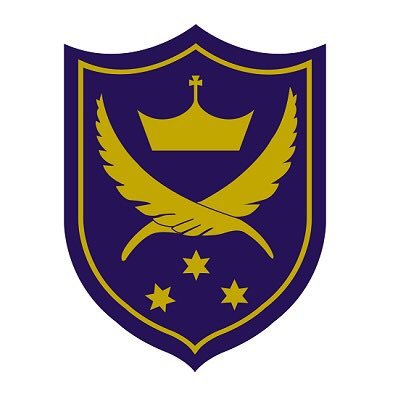 Person Specification Assistant Headteacher Teaching and LearningPerson SpecificationESSENTIALDESIRABLEEVIDENCEA – ApplicationI –InterviewR- ReferenceQualificationsQualificationsQualificationsQualificationsQualified teacher statusADegreeAEvidence of continuing professional developmentASchool Leadership qualificationAPracticing CatholicA /I/RProfessional ExperienceProfessional ExperienceProfessional ExperienceProfessional ExperienceQualified teacher who has undertaken appropriate training and has the necessary knowledge to undertake the duties of the postA /I/RPositive impact as an Assistant Headteacher or middle leader and a range of responsibilities undertaken to dateA /I/RRecord of strong examination results achieved by students recently taught and excellent classroom practitionerA /IContemporary understanding of key educational issues and developmentsA /IThe ability to establish successful relationships at all levels and can work as a member of a teamA/I/RA  keen interest in and deep understanding of the ongoing developments in pedagogyA/IClear understanding of the pedagogy that underpins high quality teaching and learningA/IExperience of teaching in a Catholic schoolA/I/RLine Manager/appraiser of teaching/associate staffA/IUnderstanding of how technology can support teaching and learning and other critical school functionsA/IExperience of strategic medium and long term planning in response to self-evaluation and quality assuranceA/IProfessional DevelopmentProfessional DevelopmentProfessional DevelopmentProfessional DevelopmentHas demonstrated a commitment to own developmentA/I/RProfessional ambition and a commitment to continual professional learning and self-improvementA/I/REvidence of delivery of training, development and professional learning to colleaguesA/IStrategic LeadershipStrategic LeadershipStrategic LeadershipStrategic LeadershipAbility to share a vision of our Catholic Secondary EducationA/IAbility to articulate a vision and to inspire othersA/ISuccessful evidence of motivating staffA/IAbility to initiate and manage change which leads to school improvementA/IAbility to analyse and use data to identify targets for improvement and tangible actions for improvementA/IPrecision and attention to detailA/IDemonstrate knowledge of Safeguarding, Health and Safety and GDPRA/ILeading and Managing StaffLeading and Managing StaffLeading and Managing StaffLeading and Managing StaffAn ability to support and challenge colleagues to improve their performanceA/I/RDemonstrate understanding of the purpose of performance management and professional developmentA/I/RUnderstanding of finance and resource managementA/I/RSkills, Qualities and AbilitiesSkills, Qualities and AbilitiesSkills, Qualities and AbilitiesSkills, Qualities and AbilitiesStrong commitment to the mission of a Catholic schoolA/IAn understanding of and an ability to contribute to the daily mission of the schoolA/ICommitment to a high profile presence in and around the schoolA/IThe capacity and commitment to contribute to the wider life of the schoolA/I/RA moral purpose to provide the best possible educational experience for every child which guides leadership actionsA/IStrong commitment to school improvement and raising achievement for allA/ILoyalty, personal integrity and discretion leading to an ability to maintain confidentiality and to respond sensitively to the needs of othersA/I/RAbility to build and maintain excellent relationshipsA/I/RA team player but able to work on own initiativeA/I/RFlexibility, emotional intelligence, and enthusiasmA/ISupporting StatementSupporting StatementSupporting StatementSupporting StatementLetter should be clear, concise and presented in an organised way (not more than 1300 words)A